Next week’s learning in Year RMaths-A focus on 3D shapes.    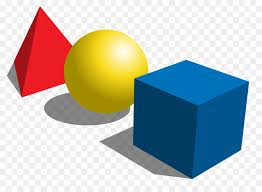 Before introducing solid 3D shapes please check children’s understanding of 2D flat shapes (triangle, circle, square, rectangle, semi circle… ) as these are the faces of solid shapes.There is a video clip with a 3D shape song to watch and sing along withhttps://www.bbc.co.uk/bitesize/clips/zps34wx   Use the terminology face and edges to count how many on each shape.Cube, cuboid, cone, sphere, cylinder, pyramid  (you could extend to prism but there are various types and this is not necessary at this stage).  Ask ‘what is the difference between a rectangle and square… a cube and cuboid.’Play guess the shape or find the shape by describing it (it has 2 circle faces and a rectangle face wrapped around the middle, it can roll in a straight line- it’s a cylinder!) Here is a clip to show cubes and cuboid shapes all around https://www.bbc.co.uk/bitesize/clips/zy7xn39Find and sort various 3D shaped items around the house and take a photo.  Note the language they use to name, describe and sort them. You might have building blocks or construction to build with, noting the shapes you’ve used.You might want to create something from junk packaging using different shaped items. Also online is www.topmarks.co.uk - spring maths activities. Literacy- We were going to have a travel agent’s role play and compare various places around the world.  I wanted the children to write a postcard from a place we’ve been learning about (the Artic, Antarctic, jungle, desert) and say what it is like to be there.  There is a template attached.  https://www.oxfordowl.co.uk/for-home/  you can set up a parent login for ebooks and parental informationRed (tricky) words on a grid.  Practise reading them at random.  Write them out and hide them around the house for children to find and read, or find and write down as a treasure hunt. Use the letter sound card packs to make up words containing 3 and 4 sound cards.Make rhyming words and even silly nonsense words which are fun to try and read. 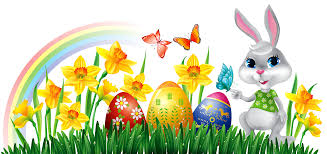 Easter- For those at school earlier in the week we acted out Palm Sunday and Jesus’ riding to Jerusalem on a donkey across a road of palm leaves.  Attached colouring activityNow for the story of Easter Either from a children’s Bible or by watching this clip:https://www.bbc.co.uk/teach/class-clips-video/religious-studies-ks1-the-christian-story-of-easter/zhgv47hhttps://www.bbc.co.uk/cbeebies/watch/lets-celebrate-easterHas video clips of the story and how a Christian child celebrates this. Make an Easter garden using items from the garden, take a photo.  Ideas from google images: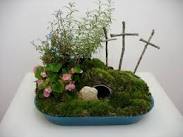 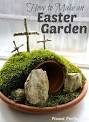     h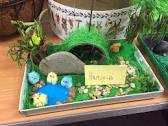 Decorate an egg or egg shaped picture.  Drawing signs of Spring or Easter (daffodil, lamb, eggs etc)Science-Following on from our animal discussion and zoo trip, children can research camouflaged animals.  They would need adult support with this and access to the Internet. 